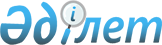 О повышении базовых ставок земельного налога и ставок единого земельного налога на не используемые земли сельскохозяйственного назначения
					
			Утративший силу
			
			
		
					Решение IV сессии VI созыва Шахтинского городского маслихата Карагандинской области от 5 июля 2016 года № 1309/4. Зарегистрировано Департаментом юстиции Карагандинской области 13 июля 2016 года № 3891. Утратило силу решением Шахтинского городского маслихата Карагандинской области от 10 мая 2018 года № 1515/21
      Сноска. Утратило силу решением Шахтинского городского маслихата Карагандинской области от 10.05.2018 № 1515/21 (вводится в действие по истечению десяти календарных дней после дня его первого официального опубликования).
      На основании статьи 386 и статьи 444 Кодекса Республики Казахстан от 10 декабря 2008 года "О налогах и других обязательных платежах в бюджет (Налоговый кодекс)", в соответствии с Законом Республики Казахстан от 23 января 2001 года "О местном государственном управлении и самоуправлении в Республике Казахстан" городской маслихат РЕШИЛ:
      1. Повысить базовые ставки земельного налога и ставки единого земельного налога в десять раз на неиспользуемые в соответствии с земельным законодательством Республики Казахстан земли сельскохозяйственного назначения.
      2. Настоящее решение вводится в действие по истечении десяти календарных дней после дня его первого официального опубликования.
       "СОГЛАСОВАНО"
      "_5_" _июля__ 2016 года
      "СОГЛАСОВАНО"
      "_5_" _июля__ 2016 года
       "СОГЛАСОВАНО"
      "_5_" _июля__ 2016 года
					© 2012. РГП на ПХВ «Институт законодательства и правовой информации Республики Казахстан» Министерства юстиции Республики Казахстан
				
      Председатель сессии 

О. Файзулина

      Секретарь маслихата 

Ж. Мамерханова

      Аким
города Шахтинска 

С. Аймаков

      Руководитель Управления
государственных доходов
по городу Шахтинску 

М. Сатыбалдин

      Руководитель государственного
учреждения "Отдел земельных
отношений, архитектуры и 
градостроительства
города Шахтинска" 

Т. Маковий
